Советы родителям для  активизации речевого развития:1. Говорите с ребенком, озвучивая все действия (кормление, одевание, купание), комментируя окружающее, не боясь повторения одних и тех же слов, произносите их чётко, терпеливо, доброжелательно.         2. Развивайте понимание речи, используя простые инструкции типа Дай ручку, Где ножка? Опирайтесь на то, что ребенку доступно. Неоднократно повторяйте уже усвоенное.       3. Используйте в речи наряду с полными словами их упрощенные варианты:машина – би-би, кукла – ля-ля, упал – бах.       4. Пойте ребенку перед сном. Лучше не менять часто репертуар.       5. Вызывайте желание подражать взрослому. Это возможно, когда сочетаются эмоциональная заинтересованность и доступность слов, которые ребенок произносит во время совместных игр (Прятки – ку-ку, Паровозик ту-ту). Можно вместе удивляться увиденному: Ух ты! Первые слова, произносимые на эмоциональном фоне, могут быть междометиями: ой, ай, ух. Ребенку производительно повторять только гласные: о, а, у.      6. Чаще рассказывайте, читайте первые детские сказки, стихи. Побуждайте досказывать слова по мере речевой возможности.      7. Не перегружайте ребенка телевизионной, видео- и аудиоинформацией. При чтении сокращайте текст до понятных фраз.      8. Не говорите при ребенке о его отставании.      9. Не разражайтесь, не стесняйтесь того, что ваш ребенок не говорит. Не проявляйте излишнюю тревогу: у каждого свои сроки, свои проблемы.10. Не дожидаясь, пока ребенок заговорит, начинайте учить его различать предметы по размеру (большой – маленький), соотносить цвета, форму (дай такой же), количество (один-много).11. Проводите массаж пальчиков рук и ладошек, игры типа «Сорока-белобока». 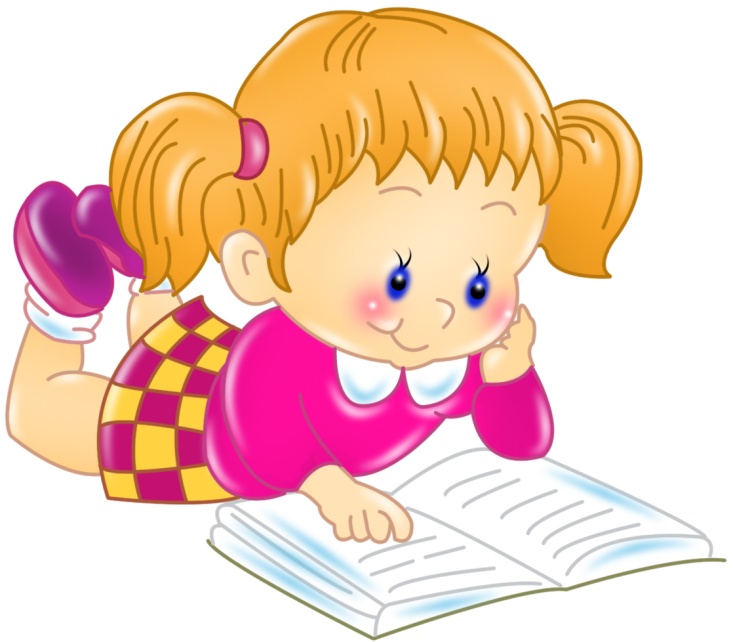 